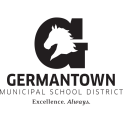 Student:_________________________________________ Teacher:___________________ Grade:________________ Medication:_______________________________________ Dosage:____________________ Exp. Date:_____________ Purpose:__________________________________ Time Administered:___________             Termination Date:_____________ Possible Side Effects of Medication:_____________________________________________________________________            Is medication given by inhaler? Y ___ N___ If yes, do you wish inhaler kept with your child? Y___ N___ This certifies that I, the undersigned parent/guardian, am aware of the terms of the above authorization and hereby request that they be carried out accordingly.Parent Signature: _________________________________________ Contact Number:____________________________ Nurse/Med Records Clerk Signature: _______________________________Date: _____________ Month MondayTuesdayWednesdayThursdayFridayAugust17181920212425262728September311234789101114151617182122232425October2829301256789121314151619202122232627282930November2345691011121316171819202324252627December301234789101114151617182122232425January 28293031145678111213141518192021222526272829February 123458910111215161718192223242526March123458910111215161718192223242526April2930311256789121314151619202122232627282930May34567101112131417181920212425262728June31123478910111415161718